※ 请依本页设定格式撰写复赛计划书合泰杯单片机应用设计大赛复赛报告中文题目学校：□□□□□ 学院：□□□□                                指导老师：								参赛队员：  								E-mail Address:参赛编号:         使用HT单片机型号：                       日期:2023年  月   日摘要本文举例说明「合泰杯单片机应用设计竞赛」报告书所采用的排版格式。报告书必须附有摘要，摘要500字为限，11磅 ，中文：楷体、英文：Times New Roman，行距为固定值12磅，左右对齐。关键词(3~5个)：数字信号、图像识别、…1. 格式文章必须采用A4大小的纸张，页边距上下左右均为2.5 cm，正文宽为16 cm，高为24.7 cm，以每栏7.6 cm的宽度分为两栏，文章排列须左右对齐。文章正文所有内容包括图片、表格、参考文献不超过8页(不含附件)，不加页码。1.1 论文标题及作者 本报告标题字体大小为18磅 ，中文：楷体、英文：Times New Roman，加粗，且必须居中。行距为固定值18磅。指导老师与参赛队员姓名及学校单位为12磅字体，亦必须居中。行距为固定值12磅。1.2 章节标题、子标题与段落章节标题字体采用12磅加粗，子标题字体采用11磅加粗，章节标题与子标题段前段后均设置1行。每一段落首行缩进2字符。行距为固定值12磅。1.3 正文行距为固定值12磅，字体采用11磅，中文：楷体、英文：Times New Roman。2 图片与表格2.1 图片图片可使用一栏或两栏，说明必须置于图片下方且居中。图1：XX图2.2 表格表格可以使用一栏或两栏，说明必须置于表格上方且居中。表1：XX表3. 参考文献格式参考文献字体大小11磅，中文：楷体、英文：Times New Roman，左右对齐，行距为固定值12磅。附表一：作品中使用的硬件模块清单作品目前完成度____%，是否可在决赛5/20日(六)展出？____(Y/N)如果无法完成，请说明原因___________________________________________。)已完成之作品请放上照片：作品演示视频网址：____________________________________________可上传到优酷、B站、腾讯视频等视频网站並提供网址附表二：参赛队伍合照范例：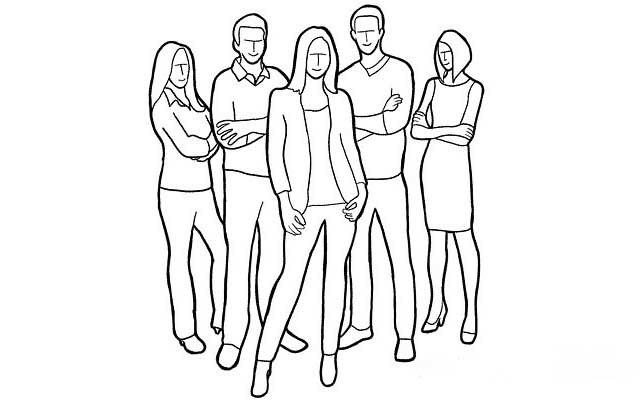 从左到右：林小美、王大明、张小春、李小强照片标准1. 所有队员皆须入照，尽量拍摄清晰、背景单纯、服仪整洁。2. 尽量能涵盖作品在照片中(可用手拿或放置前方)。3. 全身照或半身照皆可，分辨率尽量在800x600以上。4. 请于照片下方用文字说明队员姓名。附表三：合泰杯团队分工与学习心得调查表 (每位参赛队员皆请填写一页)注:本调查表内容保密，仅限于合泰杯主办单位办理报告书审核与比赛宣传工作，及冠名单位合泰半导体人才招募相关事宜使用，未经允许将不得外流于任何第三方使用。合泰杯参赛学生调查问卷：(敬请各组员帮忙上网填写)https://wj.qq.com/s2/11998757/2f50/ 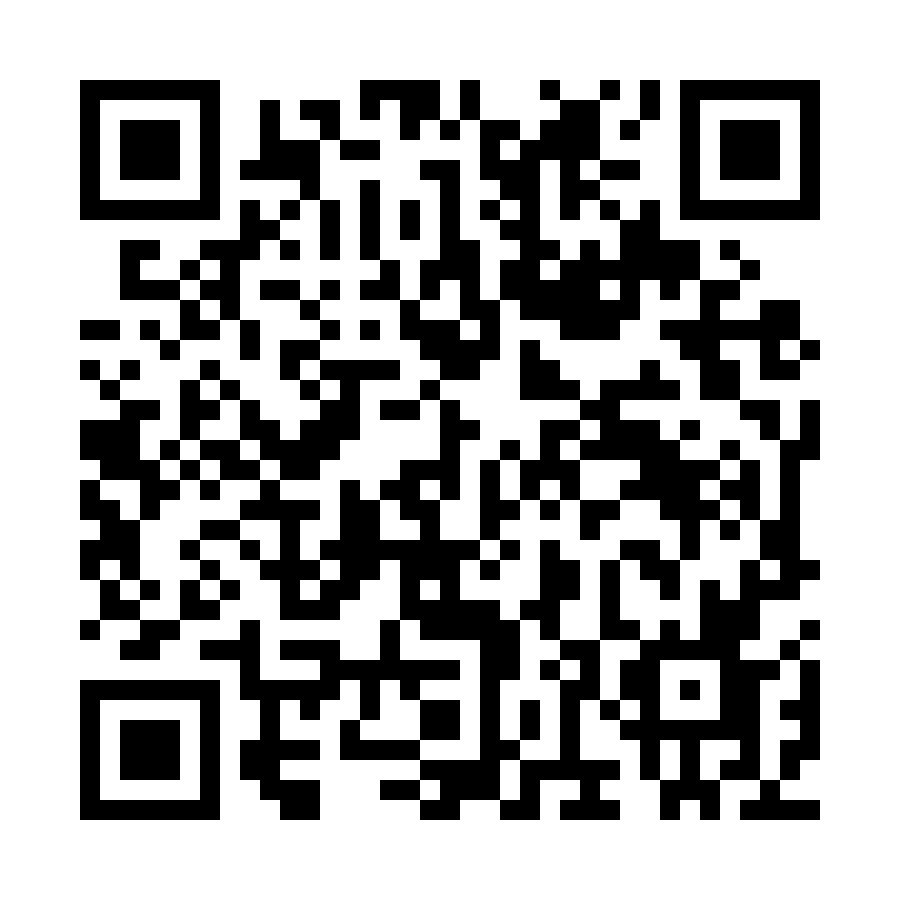 作品使用硬件模块名称、型号、规格硬件厂牌数量用途HT66F2390 64LQFP 单片机(范例)合泰半导体 (范例)1颗作为主控芯片接收及控制XX等功能(范例)队员姓名：学校：专业：年级：预计毕业时间：   年  月常用E-mail(或QQ號)：常用E-mail(或QQ號)：联络电话：本次竞赛您在作品中分工负责的内容与比例：1.个人负责工作内容(请条列说明)：2.个人在本次作品中负担工作比例(百分比)：本次竞赛您在作品中分工负责的内容与比例：1.个人负责工作内容(请条列说明)：2.个人在本次作品中负担工作比例(百分比)：本次竞赛您在作品中分工负责的内容与比例：1.个人负责工作内容(请条列说明)：2.个人在本次作品中负担工作比例(百分比)：合泰单片机学习心得：(如开发经验、所遇到的困难、解决办法、对您学习单片机帮助等)合泰单片机学习心得：(如开发经验、所遇到的困难、解决办法、对您学习单片机帮助等)合泰单片机学习心得：(如开发经验、所遇到的困难、解决办法、对您学习单片机帮助等)您对本竞赛活动的建议：您对本竞赛活动的建议：您对本竞赛活动的建议：个人学习单片机(不限品牌)经历： 初学者、 1~2年经验、 3~4年经验、 4年以上个人学习单片机(不限品牌)经历： 初学者、 1~2年经验、 3~4年经验、 4年以上个人学习单片机(不限品牌)经历： 初学者、 1~2年经验、 3~4年经验、 4年以上毕业后规划：继续升学、留学或考公职             毕业求职(预计从事电子相关)  毕业求职(预计从事其他工作) 毕业后规划：继续升学、留学或考公职             毕业求职(预计从事电子相关)  毕业求职(预计从事其他工作) 毕业后规划：继续升学、留学或考公职             毕业求职(预计从事电子相关)  毕业求职(预计从事其他工作) 是否愿意收到每年合泰杯竞赛活动成果花絮？是、否是否愿意收到合泰半导体公司针对应届毕业生的人才招聘相关资讯？是、否填否者请说明原因_____________________是否愿意收到每年合泰杯竞赛活动成果花絮？是、否是否愿意收到合泰半导体公司针对应届毕业生的人才招聘相关资讯？是、否填否者请说明原因_____________________是否愿意收到每年合泰杯竞赛活动成果花絮？是、否是否愿意收到合泰半导体公司针对应届毕业生的人才招聘相关资讯？是、否填否者请说明原因_____________________